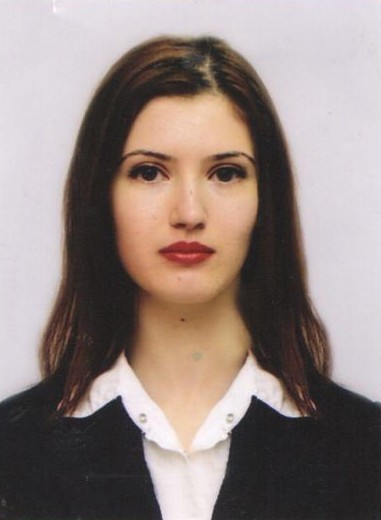   Personal information:        Marina Dimitrova Tsaneva                  Phone number:                       0899100342E-mail address:                      dimitrova_marina@mail.bgWork Experience: 09.11.2021 – to present    A Data Pro                                            Research Analyst with English and FrenchDue Diligence, Risk and compliance checks of companies 05.03.2019 – 03.02.2021    Translate Plus                                               Project Manager                                               - responsible for all stages of the project cycle of various linguistic services: scheduling,                                                                                         budget estimate, linguist selection and ensuring the quality of the translated text;                                                                                 spellcheck/editing of texts in English and French;    30.11.2016 - 28.03.2018     Sutherland Global Services                                                     -  Support Consultant with French for 2 vacation rental websites                                                   ( Abritel.fr, Homelidays.com)                        07.04.2015 - 19.06.2015Ilyan.comDigital marketing trainee -	Social media marketing, community management, Facebook content creation for different brands (Tefal Bulgaria, Arm & Hammer, etc.)16.06.2014 - 16.12 .2014Net It Ltd.Marketing assistant-	Creating content for digital marketing e-courses; writing promotional materials, incl. body copy / call-to-actions for online ads and banners;Education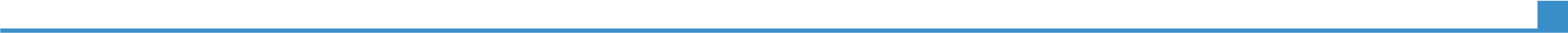 2020 – (currently)2008 – 2012 Sofia University "St. Kliment Ohridski "- "Translation Studies" (M.A)Sofia University "St. Kliment Ohridski "- "Translation Studies" (M.A)Sofia University "St. Kliment Ohridski "- "Translation Studies" (M.A)Sofia University "St. Kliment Ohridski "- "Translation Studies" (M.A)Sofia University "St. Kliment Ohridski "- "Translation Studies" (M.A)2020 – (currently)2008 – 2012 University of National and World Economics - "Political Sciences" (B.A)University of National and World Economics - "Political Sciences" (B.A)University of National and World Economics - "Political Sciences" (B.A)University of National and World Economics - "Political Sciences" (B.A)University of National and World Economics - "Political Sciences" (B.A)University of National and World Economics - "Political Sciences" (B.A) LanguagesUnderstandingUnderstandingSpeakingSpeakingWritingWritingListeningReadingSpoken interaction Spoken production EnglishC1C1C1C1C1C1                                            French                          B2B2B2B2B2B2